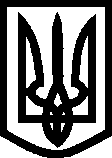 УКРАЇНА ВИКОНАВЧИЙ КОМІТЕТМЕЛІТОПОЛЬСЬКОЇ  МІСЬКОЇ  РАДИЗапорізької областіР О З П О Р Я Д Ж Е Н Н Яміського голови13.01.2021			                                                                     № 9-рПро затвердження Плану по комплектуваннюкадрів безоплатних донорів на 2021-2022 роки	Керуючись Законом України «Про місцеве самоврядування в Україні», ст. 12 Закону України «Про безпеку та якість донорської крові та компонентів крові», на виконання розпорядження голови обласної державної адміністрації від 11.12.2020 №577 «Про комплектування кадрів безоплатних донорів на 2121-2022 роки», з метою забезпечення лікувально-профілактичних закладів компонентами та препаратами донорської крові в обсягах, необхідних для надання своєчасної та якісної медичної допомоги,ЗОБОВ’ЯЗУЮ:Затвердити План комплектування безоплатних донорів серед працівників та учнів підприємств, установ, організацій та учнів навчальних закладів м. Мелітополя незалежно від форм власності на 2021-2022 роки згідно з додатком 1.Затвердити План проведення виїзних «Днів донора» для комунальних підприємств охорони здоров’я Мелітопольської міської ради на 2021-2022 роки згідно з додатком 2.Рекомендувати керівникам підприємств, організацій, установ, навчальних закладів незалежно від форми власності, розташованих на території м. Мелітополя:забезпечити виконання плану комплектування безоплатних донорів на 2021-2022 роки по м. Мелітополю;вжити заходи щодо формування донорських кадрів серед працівників та учнів підпорядкованих структур;при комплектуванні кадрів безоплатних донорів керуватися положеннями Закону України «Про безпеку та якість донорської крові та компонентів крові», Закону України «Про захист персональних даних», забезпечуючи гарантії та пільги донорів згідно з діючим законодавством;згідно Плану проведення виїзних «Днів донора» для комунальних підприємств охорони здоров’я Мелітопольської міської ради на 2021-2022 роки погодити дати проведення заходів з  КНП «Запорізький обласний центр служби крові» Запорізької обласної ради;надавати необхідну допомогу КНП «Запорізький обласний центр служби крові» Запорізької обласної ради в організації та проведенні «Днів донора».Відділу охорони здоров’я Мелітопольської міської ради Запорізької області сумісно з засобами масової інформації, за інформаційною підтримкою  КНП «Запорізький обласний центр служби крові» Запорізької обласної ради:сприяти створенню в засобах масової інформації державної та комунальної форми власності тематичних рубрик на донорську тематику;організувати розміщення інформаційних матеріалів щодо пропаганди донорства, його безпеки, гуманної сутності, соціальної значущості на офіційному веб-сайті відділу охорони здоров’я Мелітопольської міської ради Запорізької області.     5. Звітну інформацію про стан виконання цього розпорядження надавати міському голові щопівроку до 01 числа місяця, що настає за звітним періодом. Підсумкову інформацію надати до 01 січня 2023 року.6. Контроль за виконанням цього розпорядження залишаю за собою.  Мелітопольський міський голова					Іван ФЕДОРОВДодаток 1 до розпорядження міського голови від 13.01.2021 № 9-рПлан комплектування безоплатних донорів серед працівників  підприємств, установ, організацій та учнів навчальних закладів м. Мелітополянезалежно від форм власності на 2021-2022 рокиВ.о. начальника відділу охорони здоров’я Мелітопольської міської ради Запорізької області, заступник начальника з економічних питань		                                                         		  Ірина СКЛЯННА					Додаток 2 до розпорядження міського голови від 13.01.2021 № 9-рПлан проведення виїзних «Днів донора» для комунальних підприємств охорони здоров’я  Мелітопольської міської ради на 2021-2022 рокиВ.о. начальника відділу охорони здоров’я Мелітопольської міської ради Запорізької області, заступник начальника з економічних питань		                                                         		  Ірина СКЛЯННА	№ з/пНайменування Запланована кількість донацій1.Заклади охорони здоров’я  Запорізької обласної ради601)Структурний підрозділ м. Мелітополя КНП «Запорізький обласний центр служби крові» ЗОР 302)Мелітопольське відділення екстреної медичної допомоги КНП «ТМО «Обласний центр екстреної медичної допомоги та медицини катастроф» ЗОР53)КНП «Мелітопольський онкологічний диспансер» ЗОР252. Заклади охорони здоров’я  Мелітопольської міської ради1101)КНП «Центр первинної медико-санітарної допомоги №2» ММР ЗО202)КНП «ТМО «Багатопрофільна лікарня інтенсивних методів лікування та швидкої медичної допомоги» ММР ЗО503)КНП «Мелітопольський міський пологовий будинок» ММР ЗО204)КНП «Мелітопольська центральна районна лікарня» ММР ЗО203.КП «Водоканал» ММР ЗО54.Мелітопольський міськрайонний район електромереж ПАТ «Запоріжжяобленерго»55.Навчальні заклади2401)Таврійський державний агротехнологічний університет1402)Мелітопольський державний педагогічний університет ім. Б.Хмельницького803)КВНЗ «Мелітопольський медичний коледж»206.Головне управління Державної служби України з надзвичайних ситуацій у Запорізькій області401)9 пожежно-рятувальна частина152)10 державна пожежно-рятувальна частина203)Аварійно-рятувальний загін спеціального призначення5№ з/пНайменування підприємстваМісяць проведення«Дня донора»1.Підприємства охорони здоров’я  Мелітопольської міської ради1)КНП «Мелітопольська центральна районна лікарня» ММР ЗОтравень2)КНП «Мелітопольський міський пологовий будинок» ММР ЗОлистопад